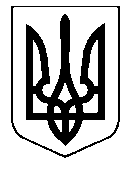 Проект      УКРАЇНА  НОСІВСЬКА  МІСЬКА  РАДАНОСІВСЬКОГО  РАЙОНУ ЧЕРНІГІВСЬКОЇ  ОБЛАСТІВИКОНАВЧИЙ  КОМІТЕТР І Ш Е Н Н Я  29 грудня  2018 року                      м. Носівка                                         №___	Відповідно до статті 28 Закону України «Про місцеве самоврядування в Україні»,  статті 7 Закону України «Про автомобільний транспорт»,  з метою забезпечення необхідного рівня та якості послуг з перевезення пасажирів автомобільним транспортом на міських автобусних маршрутах загального користування, виконавчий комітет міської ради вирішив:Встановити   тарифи на послуги з перевезення пасажирів на міських автобусних маршрутах загального користування, які надають автоперевізники:1.1. Тариф на перевезення пасажирів в автобусі/мікроавтобусі –         6,50 грн.;1.2. Тариф на перевезення дітей шкільного віку здійснюється по  тарифу – 2,00  грн.   за одну особу під час навчально-виховного процесу.2. Рішення виконавчого комітету від 20.02.2018 року № 51 «Про встановлення тарифів на послуги з  перевезення пасажирів на міських автобусних маршрутах загального користування» вважати таким, що втратило чинність.3. Дане рішення набуває чинності з моменту його оприлюднення.4. Контроль за виконанням даного рішення покласти на виконавчий комітет Носівської міської ради.     Міський голова                                                              В.М. Ігнатченко Про встановлення  тарифів на послуги з  перевезення пасажирів на міських автобусних маршрутах загального користування 